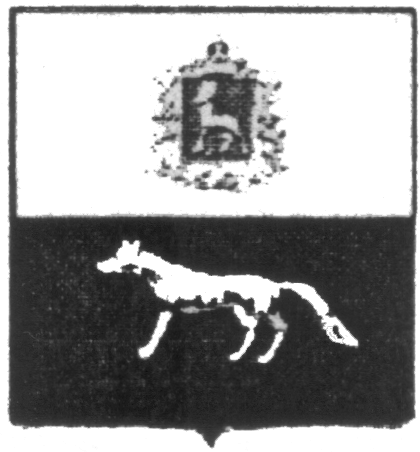 П О С Т А Н О В Л Е Н И ЕОт     . №    О внесении изменений в Приложение к постановлению администрации сельского поселения Сергиевск муниципального района Сергиевский №99 от 31.12.2021г. «Об утверждении муниципальной программы «Благоустройство территории сельского поселения Сергиевск муниципального района Сергиевский» на 2022-2024гг.»В соответствии с Федеральным законом от 06.10.2003 № 131-ФЗ «Об общих принципах организации местного самоуправления в Российской Федерации» и Уставом сельского поселения Сергиевск, в целях уточнения объемов финансирования проводимых программных мероприятий, Администрация сельского поселения Сергиевск муниципального района Сергиевский  ПОСТАНОВЛЯЕТ:        1.Внести изменения в Приложение к постановлению Администрации сельского поселения Сергиевск муниципального района Сергиевский №99 от 31.12.2021г. «Об утверждении муниципальной программы «Благоустройство территории сельского поселения Сергиевск муниципального района Сергиевский» на 2022-2024гг.» (далее - Программа) следующего содержания:        1.1. В Паспорте Программы позицию «Объем финансирования» изложить в следующей редакции:         Планируемый общий объем финансирования Программы составит:  65207,72402 тыс. рублей, в том числе:- средств местного бюджета – 65077,83616 тыс.рублей:2022 г. – 15218,81782 тыс.рублей 2023г. – 17597,95540 тыс.рублей.2024г. – 26645,18362 тыс.рублей.-внебюджетные средства – 129,88786 тыс.рублей:2022 г. – 129,88786 тыс.рублей 2023г. – 0,00 тыс.рублей.2024г. – 0,00 тыс.рублей.1.2. Раздел 4 Программы «Перечень программных мероприятий, предусмотренных для реализации целей и решения задач муниципальной программы» изложить в следующей редакции: 1.3. Раздел 5 Программы «Обоснование ресурсного обеспечения Программы» изложить в следующей редакции: Источником финансирования Программы являются средства бюджета    сельского поселения Сергиевск муниципального района Сергиевский.	Общий объем финансирования на реализацию Программы составляет 65207,72402 тыс. рублей, в том числе по годам:2022г. – 15428,70568 тыс. рублей;2023г. – 17743,73267 тыс. рублей;2024г. – 32247,19887 тыс. рублей.	Объемы финансирования Программы по мероприятиям и годам подлежат уточнению при формировании бюджета сельского поселения Сергиевск на соответствующий финансовый год.                                                                                                                                                                                                                                                                                              2.Опубликовать настоящее Постановление в газете «Сергиевский вестник».3.Настоящее Постановление вступает в силу со дня его официального опубликования.	Глава сельского поселения Сергиевскмуниципального района Сергиевский                                            Арчибасов М.М.Наименование бюджетаНаименование мероприятийЗатраты на реализацию мероприятий, рублейЗатраты на реализацию мероприятий, рублейЗатраты на реализацию мероприятий, рублейНаименование бюджетаНаименование мероприятий2022 год2023 год2024 годМестный бюджетЭлектроэнергия и ТО уличного освещения10157,972101420,9640730137,99175Местный бюджетТрудоустройство безработных, несовершеннолетних 622,520901399,128060,00Местный бюджетУлучшение санитарно-эпидемиологического состояния территории415,6827989,300000,00Местный бюджетПрочие мероприятия3890,728833034,340542109,20712Местный бюджетИТОГО15218,817827743,7326732247,19887Внебюджетные средства бюджетПрочие мероприятия29,887860,000,0Внебюджетные средства бюджетИТОГО29,887860,000,00            ВСЕГО            ВСЕГО15428,7056817743,7326732247,19887